导师简介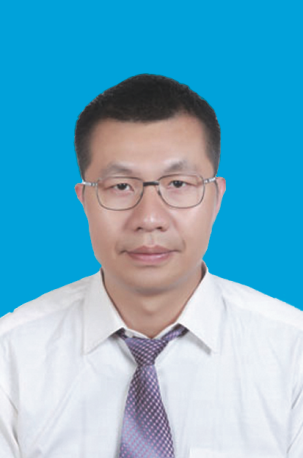 姓名许海玉性别男学历博士职称研究员导师类别博士生导师所属部门整合中药学研究方向中药药理学电子邮箱Hy_xu627@163.导师简介许海玉，男，1978,06生，博士，中国中医科学院中药研究所研究员，兼任世界中医药联合会网络药理学专业委员会秘书长。提出基于整合药理学的中药现代研究模式，构建“化学指纹-代谢指纹-网络靶标”和“肠吸收-活性评价-数据挖掘”的研究体系。主持本包括国家自然基金重点、面上、青年项目各1项，在Nucleic Acids Res等刊物发表学术论文70余篇，最高影响因子11.561（2018年），作为主编出版《整合药理学-元胡止痛方探索研究》专著，作为副主编出版《分子生药学》第三版等著作2部，获得发明专利5项和实用新型专利1项。获得中国中西医结合学会科技进步一等奖（排名第2），获得中国科协“十四届中国青年科技奖”、中华中医药学会 “中青年创新人才奖”、中国资源学会“青年科技奖”、“刘昌孝青年人才奖”等荣誉。许海玉，男，1978,06生，博士，中国中医科学院中药研究所研究员，兼任世界中医药联合会网络药理学专业委员会秘书长。提出基于整合药理学的中药现代研究模式，构建“化学指纹-代谢指纹-网络靶标”和“肠吸收-活性评价-数据挖掘”的研究体系。主持本包括国家自然基金重点、面上、青年项目各1项，在Nucleic Acids Res等刊物发表学术论文70余篇，最高影响因子11.561（2018年），作为主编出版《整合药理学-元胡止痛方探索研究》专著，作为副主编出版《分子生药学》第三版等著作2部，获得发明专利5项和实用新型专利1项。获得中国中西医结合学会科技进步一等奖（排名第2），获得中国科协“十四届中国青年科技奖”、中华中医药学会 “中青年创新人才奖”、中国资源学会“青年科技奖”、“刘昌孝青年人才奖”等荣誉。许海玉，男，1978,06生，博士，中国中医科学院中药研究所研究员，兼任世界中医药联合会网络药理学专业委员会秘书长。提出基于整合药理学的中药现代研究模式，构建“化学指纹-代谢指纹-网络靶标”和“肠吸收-活性评价-数据挖掘”的研究体系。主持本包括国家自然基金重点、面上、青年项目各1项，在Nucleic Acids Res等刊物发表学术论文70余篇，最高影响因子11.561（2018年），作为主编出版《整合药理学-元胡止痛方探索研究》专著，作为副主编出版《分子生药学》第三版等著作2部，获得发明专利5项和实用新型专利1项。获得中国中西医结合学会科技进步一等奖（排名第2），获得中国科协“十四届中国青年科技奖”、中华中医药学会 “中青年创新人才奖”、中国资源学会“青年科技奖”、“刘昌孝青年人才奖”等荣誉。许海玉，男，1978,06生，博士，中国中医科学院中药研究所研究员，兼任世界中医药联合会网络药理学专业委员会秘书长。提出基于整合药理学的中药现代研究模式，构建“化学指纹-代谢指纹-网络靶标”和“肠吸收-活性评价-数据挖掘”的研究体系。主持本包括国家自然基金重点、面上、青年项目各1项，在Nucleic Acids Res等刊物发表学术论文70余篇，最高影响因子11.561（2018年），作为主编出版《整合药理学-元胡止痛方探索研究》专著，作为副主编出版《分子生药学》第三版等著作2部，获得发明专利5项和实用新型专利1项。获得中国中西医结合学会科技进步一等奖（排名第2），获得中国科协“十四届中国青年科技奖”、中华中医药学会 “中青年创新人才奖”、中国资源学会“青年科技奖”、“刘昌孝青年人才奖”等荣誉。